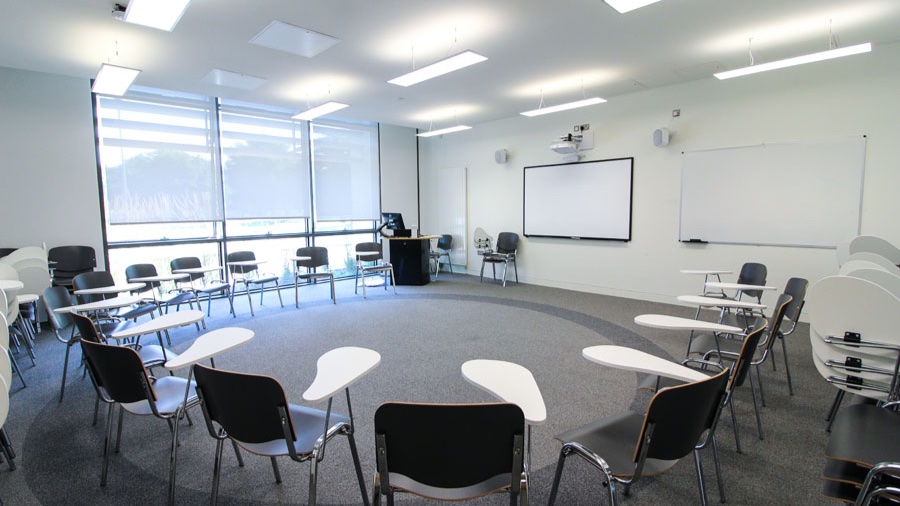 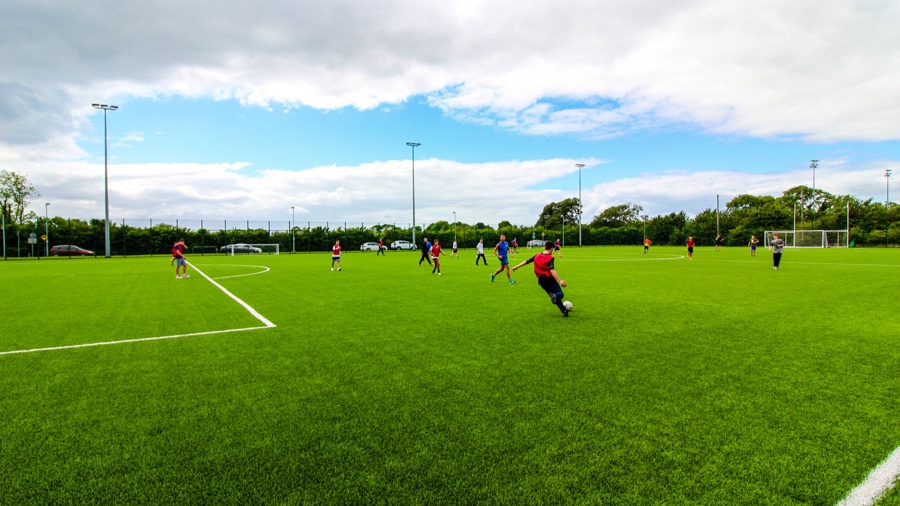 APOLLO Maynooth University Mariavilla, Maynooth, Co. Kildare, Ireland, from 11 to 17 ageDescriptionWhy choose this programInfrastructureSport infrastructureHobbies and clubsWhat else included in the program priceRecommended arrival cityДублинSample timetablePrice: €2,867.64Dates: 2020-07-26 - 2020-08-09Group leader: Popova Daria, +7 (915) 078 25 85, varyushka2009@gmail.comCourse intensity15AccommodationCampusRoom typeSingleBathroom facilitiesEn-suiteMealsBreakfast, Lunch and DinnerExcursions per week4Weekday excursions3Full day excursions1MorningAfternoonEveningDay 1Arrivals / DeparturesArrivals / DeparturesGetting to know gamesDay 2LessonsWalking tour of Maynooth & CampusObstacle CourseDay 3lessonsTrip to City center including walking tourCluedo Games NightDay 4LessonsSports / Apollo Arts / Apollo FocusUV Lights DiscoDay 5LessonsTrip to Croke Park GAA StadiumTable QuizDay 6LessonsSports / Apollo Arts / Apollo FocusCertificate Ceremony & KaraokeDay 7Belfast including Titanic ExperienceBelfast including Titanic ExperienceMovie NightDay 8Bray Cliff WalkCity TripGames NightDay 9Photo Scavenger Hunt & Gaelic SportsLessonsRoller DiscoDay 10Epic Ireland MuseumLessonsIrish QuizDay 11Sports/Apollo Focus lessonLessonsBlack & White DiscoDay 12National MuseumLessonsApollo’s Got TalentDay 13Sports/Apollo Focus lessonLessonsCertificate Ceremony & PartyDay 14Glendalough & Wicklow GaolGlendalough & Wicklow GaolMusic Video Awards